, LMC Model ResolutionLeague staff thoughtfully develops models for your city’s consideration. Models should be customized as appropriate for your circumstances, in consultation with your city attorney. Helpful background information on this model may be found in the Handbook for Minnesota Cities chapters on Expenditures, Purchasing and Contracts and Public Safety and Emergency Management.This icon marks places where the city must customize the model. They offer additional provisions, optional language, or comments for your consideration. The icon, and language you do not wish to include, should be deleted from this model before use. Make other changes, as needed, to customize the model for your city.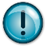 PROCLAMATION NO. _____Whereas, the Mayor of _____ (the “Mayor”) finds that the following situation (the “Situation”) exists:This proclamation must be made by the mayor and is done under the authority of Minnesota Statutes sections 12.29 and 12.37. List the specific facts here that support that there is a local emergency.Whereas, the Mayor finds that the Situation is sudden and unforeseen and could not have been anticipated;Whereas, the Mayor finds that conditions in the City of _____ have worsened considerably as a result of the Situation;Whereas, the Mayor finds that this situation threatens the health, safety, and welfare of the citizens of the community;Whereas, the Mayor finds that the Situation has resulted in catastrophic loss to _____ or will cause such loss if not immediately addressed; andInsert the type of loss, such as a description of property or the environment.Whereas, the Mayor finds that traditional sources of relief are not able to repair or prevent the injury or loss.Now, therefore, the Mayor declares this situation to be a local emergency effective at _____ on _____.Insert the time in the first blank, and the date in the second blank. NOTE: The City Council must give approval for the emergency declaration to last for more than three days. See separate model resolution for extending the emergency period.This declaration of a local emergency will invoke the city’s disaster plan. The portions that are necessary for response to and recovery from the emergency must be used.______________________Mayor______________________Clerk